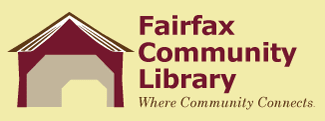 Board of Trustees MeetingSeptember 16th, 20216:30 PMCall to OrderApproval of Minutes (March 18, 2021, May 20, 2021, and July 15,2021)Treasurer’s ReportCorrespondenceUpdates:	Library Highlights since our last meeting- Emily	Library Schedule	Early Literacy ProjectNew Business:	Staffing/Substitutes 	Review &Updating Unattended Children Policy	Agenda for October Joint Board Meeting	Other